SPORTOVNÍ POHÁDKY                                                                                                                         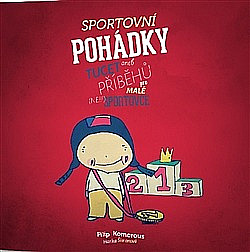 ANEBTUCET PŘÍBĚHŮ PRO MALÉ (NE!!!)SPORTOVCEFilip Komorous – Hanka Šimonová     SPORTOVNÍ POHÁDKY jsou určené všem, kteří by rádi věděli, zda se ve sportovním nebi hrají kuličky nebo proč se sudičky rozhodly, že Martinka bude rychlobruslařka.     O sportu jsou tyto pohádky jen velmi okrajově a přitom je ho knížka plná. Hlavně je to ale hold všem těm, kteří ve sportu něco dokázali, ať už v dávných dobách nebo celkem nedávno.     Při čtení se může zapojit celá rodina. Děti hádají sport a rodiče doplňují jména slavných sportovců, kteří se schovávají za zdánlivě anonymními hrdiny příběhů. Poznat některé je velmi snadné (Martinka, které sudičky přisoudily brusle nebo Jarda hrající hokej), někde už to je těžší (kanoista Josef) a některé si musíte najít třeba na internetu … Nejvíc asi zaujmou pohádky, jejichž celý příběh se zakládá na historické skutečnosti.
     “Táto, mámo, řekni mi pohádku…”
Že by takto zněla životní výzva, která se opravdu nemá odmítat? OTÁZKY PRO ČTENÁŘE Z ÁČKA:     Pohádka, kterou si dnes začneme číst, se jmenuje O SPECIÁLNÍM DRAKOVI A STATEČNÉ DANĚ. O čem myslíš, že pohádka bude? Vymyslíš kousek příběhu?     Pohádka je rozdělená na tři části – na pondělí, středu a pátek. Za každou částí jsou pro vás otázky. Zkuste na ně odpovědět do sešitu ČJ – ČT + SL. O SPECIÁLNÍM DRAKOVI A STATEČNÉ DANĚ – 1.„A táto, existují draci?“ zaskočil Matěj tátu před spaním.„No, jasně,“ jiná odpověď nepřipadala v úvahu.„Ale já myslím jako doopravdy! Opravdoví draci!“„No, jasně, že existují.“„A jsou všichni stejný nebo ne?“„No, každý drak je jiný. Jako lidi, ti jsou také různí. Jsou draci komodští, kteří žijí na ostrovech, jsou draci pohádkoví a pak jsou různí další draci, takoví speciální,“ „A jak speciální? Viděl jsi někdy takového?“„No, viděl.“„A proč byl speciální?“„Byl speciální, protože někdo ho viděl a někdo ne.“„A nevymýšlíš si?“„Tak poslouchej, povím ti o něm pohádku.“Matěj se uvelebil, otočil si polštář a peřinu, aby je měl tou chladnější stranou k tělu a poslouchal.      Za devatero řekami a devatero lesy byla taková malá země. Jmenovala se Království v ďolíčku. Ono to bylo spíš královstvíčko, malá zemička obehnaná kolem dokola malými horami. Vmáčknutá mezi ostatní mnohem větší království. Vlastně to byl spíš jen takový větší plácek na fotbal. Ale v té době, kdy tato země byla, se fotbal ještě moc nehrál.     A v tom malém královstvíčku si spokojeně žilo pár rodin – tátové, mámy, děti, sem tam nějaký pes, kočka nebo papoušek. Čas utíkal jako pomalá líná řeka a všichni si vegetili a za ničím se nehonili. Ale ospalé pohody bylo jenom do času.      Jednoho dne přijel z vedlejšího obrovského Království zlaté hvězdy urostlý rytíř. Na sobě měl krásné brnění ze zlata ozdobené drahými kameny a na hlavě helmici s ozdobnými pery z království pávů. A také se jako páv náležitě naparoval. Než vjel do Království v ďolíčku, zakroužil třikrát kolem hranic, aby si byl jist, že si ho všichni všimli. A když rytíř seskakoval ze svého koně, postavil ho napřed na zadní, aby to byla nějaká podívaná. Ale všem stejně spíš vrtalo hlavou, co u nich urostlý rytíř vlastně chce.      „Slyšte, slyšte!“ začal rytíř. Ale to ani říkat nemusel. Všichni napjatě poslouchali, protože byli zvědaví, co se z rytíře vysouká za moudra.      „Slyšte, slyšte, sousedi z Království v ďolíčku!“ pokračoval rytíř. Ale to už se všichni začali uchechtávat, jako že se nějak opakuje, což je přece trochu k smíchu.     „Slyšte, slyšte, sousedi z Království v ďolíčku! Přijel jsem vám říct, že vaše malá země je ve velkém ohrožení.“     V ten moment pochichtávání přestalo, jako když práskneš bičem. Nikdo nečekal, že by jezdec mohl přijet s tak zlou novinou.     „Jak to myslíš, v ohrožení?“ osmělil se zeptat nejurostlejší muž z Království v ďolíčku, který sahal rytíři z Království zlaté hvězdy alespoň pod bradu, a tak mohl před ostatními předstírat, že se baví jako rovný s rovným.      „Vaše země je v ohrožení, protože nad celým kontinentem létá hladový drak!“ hlásal rytíř a aby svým slovům dodal patřičnou váhu, při slově drak roztáhl ruce nejvíc, jak mohl, takže nikdo nebyl na pochybách, že drak není žádný drobeček, ale opravdová pořádná zrůda.     Děs a hrůza přepadly všechny okolostojící. Drak! To je vážná věc. S draky nikdy nebyla legrace. Hladový drak je stokrát horší než hladový sibiřský medvěd a milionkrát horší než hladové rybičky v akváriu.      „A co o drakovi víš?“ vyzvídal nejurostlejší muž z Království v ďolíčku.     „My u nás v Království zlaté hvězdy o drakovi už víme hodně,“ povídal trochu nafoukaně rytíř. „Přiletěl z východu. Má sedm nebo devět hlav, šikmé rudé oči, a když usedne na zem, celou ji spálí v okruhu sta kilometrů. Taková z něj sálá horkost!“ OTÁZKY PRO ČTENÁŘE Z ÁČKA: Jaký byl rytíř? Co jsme se dozvěděli o drakovi? Pojmenuješ draka? Jak? Jak by mohl příběh pokračovat dál?     O SPECIÁLNÍM DRAKOVI A STATEČNÉ DANĚ – 2.    Panečku! Žádné dobré zprávy. Naslouchajících lidí se pomalu začala zmocňovat panika. To snad není možné! Taková byla vždy pohodička v Království v ďolíčku a teď tohle. Proč se to muselo stát zrovna jim? Proč se zrovna teď musí dít takové neštěstí?     Nejurostlejšímu muži z Království v ďolíčku se ale celé vyprávění nějak nezdálo“ „Rytíři, říkáš, že o drakovi víš hodně, ale ve skutečnosti ani nevíš, kolik má přesně hlav. Přijel jsi sem s velkou parádou a teď nám říkáš jen samé zlé zprávy. Rytíři, řekni nám po pravdě – co jsi nám přijel vlastně říct?“     Rytíř zamrkal očima překvapením.      „Máš pravdu, sedláku! Neřekl jsem vám ještě všechno. Nevím přesně, kolik má drak hlav, protože je to drak speciální. Někdo ho vidí, někdo ne.“     To neznělo moc přesvědčivě, a tak se srocený dav začal pomalu zase pochichtávat. Jen jestli je rytíř tak trochu nehoupe na vařené nudli.      „Drak je ale opravdu moc nebezpečný,“ pokračoval rytíř. „V naší zemi napáchal velké škody. Spálil část naší úrody, odtáhl tucet krásných žen v jejich svatební den a pobořil tři sta třicet tři domy poté, co vypil všechny zásoby nejlepšího vína z celého království. Naštěstí jsme brzy zjistili, jak draka zahnat. Teď už draka do našeho království nevpustíme.“      „A jak ho zaháníte?“ vyzvídal nejurostlejší muž z Království v ďolíčku.      „To vám nemohu říct,“ usmál se pod vousy rytíř. „Jsem vyslaný posel, který vám má nabídnout ochranu vašeho království před hladovým drakem. Jsme dobří sousedé, a proto za drobnou službu nežádáme mnoho. Pokud k nám každý rok provdáte tři nejkrásnější ženy zvolené v soutěži Miss Království v ďolíčku, darujete nám třetinu obilí z Vašich polí a vyberete pro nás od Vašich lidí daň za ochranu před drakem, pak vám do vašeho Království vyšleme družinu rytířů, kteří vás budou před nestvůrou chránit.“      „Lidi, slyšeli jste ho?!“ obrátil se k davu nejurostlejší muž z Království v ďolíčku a to už se šklebil zadržovaným smíchem. „Chce nás chránit,“ chechtal se už na plné kolo. „Máme mu dát všechno, co máme a on nás bude chránit před speciálním drakem, kterého někdo vidí a někdo ne… No, není to k popukání?“ plácal se rukama do stehen, jak se smíchy prohýbal.       Svým smíchem nakazil i ostatní. Smáli se rytíři, až všichni zapomněli na svoje obavy. Drak, kterého někdo vidí a někdo ne! To se povedlo. Takový drak přece určitě nemůže existovat.  Smáli se a smáli až úplně do večera.     Urostlý rytíř jen pokrčil rameny, a když se dosmáli, smutně jim řekl: „Dobře. Jak myslíte. Přijel jsem s férovou nabídkou, ale když se nechcete podělit, poraďte si s drakem sami.“ Naskočil na koně a odjel zpátky do Království zlaté hvězdy.      O celé příhodě si v Království v ďolíčku ještě dlouho povídali. Mysleli, že nic tak vtipného dlouho neslyšeli a zase dlouho neuslyší. Jenomže speciální drak opravdu existoval. Přiletěl z východu, přesně jak říkal urostlý rytíř. Byl obrovský a nevrlý. Měl hlad a plival oheň. Sálala z něj horkost a nebylo radno se mu dostat do cesty.      Sežral, na co přišel. Koně a krávy polykal jako jednohubky. Nepotrpěl si na kozí sýr, jedl rovnou celé kozy. A ze všeho nejraději jedl mladé blonďaté paní nebo černovlasé pány a občas celé chalupy. Kdo byl zrovna uvnitř, měl prostě smůlu. Když se drak krmil, nebyla to zrovna bašta v nóbl restauraci. Drak mlaskal, krkal a páchlo mu z huby. A protože měl víc hlav, tak se smrádek několikrát násobil.     Speciální drak krom toho, že uměl všechno jako ostatní draci, měl ještě jednu vlastnost. Byl z rodu draků, kterým se plní přání z mládí. A speciální drak z východu chtěl být neviditelný. Jenomže být úplně neviditelný není jen tak. Neviditelní mohou být jenom čarodějové prvního řádu nebo nejstrašlivější čarodějnice. A protože drak z východu nebyl ani čaroděj ani čarodějnice, ale jenom obyčejný speciální drak, tak si přál, aby byl neviditelný aspoň trochu. Tak jako napůl. Jenomže být neviditelný napůl znamená být napůl viditelný. Mohl být buď průsvitný, nebo třeba s neviditelnou hlavou a viditelným zadkem. A to se drakovi příliš nezamlouvalo. Měl pocit, že by nemohl pouštět hrůzu, jak by potřeboval. Proto draka napadlo, že nejlepší by bylo, kdyby pro půlku lidí na celém světě viditelný byl a pro druhou polovinu byl úplně neviditelný. No a prostě tak se mu přání vyplnilo.      Ono je docela jedno, jak to s tím drakem přesně bylo. Důležité je, že urostlý rytíř z Království zlaté hvězdy vůbec nelhal. Drak byl někdy vidět, někdy ne. Měl sedm hlav. Ale ti, co ho neviděli, říkali, že má hlav devět, protože neznámé zlo nahání vždy větší hrůzu. Navíc, když viděli tu spoušť, co po sobě drak nechával, tak těch hlav klidně devět opravdu mít mohl.     Jednoho slunečného dne přiletěl speciální drak přímo nad Království v ďolíčku. Kroužil na obloze jako sup a rozmýšlel, co dřív slupne. Jak tak kroužil ve vzduchu, vrhal dolů na zem obrovský stín. Lidé v království koukali k nebi v domnění, že přišel obrovský bouřlivý mrak a brzy začne pršet. Ti, co draka viděli, s hrůzou prchali k hranicím s Královstvím zlaté hvězdy se žádostí o pomoc. Ti, pro které byl drak neviditelný, dál v poklidu zůstávali u svých domovů a dělali, co měli zrovna na práci.     Za chvíli byl u hranic už pěkný dav, který se chystal opustit svoji zemi.  OTÁZKY PRO ČTENÁŘE Z ÁČKA:Co jsme se dnes dozvěděli nového? Proč byl drak tak strašný? Co provedl v Království zlaté hvězdy? Co bys řekl/řekla o drakově stolování? A jak by to mělo vypadat správně – tedy podle etikety?  O SPECIÁLNÍM DRAKOVI A STATEČNÉ DANĚ – 3.     „Počkejte!“ zavolal z ničeho nic ženský hlas. „Snad teď neodejdeme! To nemůžeme udělat! Vždyť opouštíme naše království! A navíc v něm zůstali lidé. Hodně lidí.“      Všichni se udiveně zastavili.     „A co máme dělat? Nad hlavou máme hladového draka. Máme čekat, až nás všechny sežere a dívat se, jak pálí naše pole a rozšlapává naše domy?“ zavolal kdosi z davu.     „Určitě ne,“ ozval se znova ženský hlas. Žena se prodrala davem a postavila se na nejbližší skalku, aby na všechny pořádně viděla. Byla drobná, ale svalnatá. Kuráže měla zjevně víc, než ledajaký chlap. Jmenovala se Dana.      Musíme na něco přijít! V Království zlaté hvězdy také přišli na způsob, jak draka zahnat!“ snažila se vyburcovat lidi k akci.      „Ale nás je jenom pár. My se neubráníme. Nemáme vojsko ani rytíře. Nemáme ani lukostřelce. Můžeme házet kameny, ale to na draka nebude stačit,“ odpověděl jí zase kdosi z davu.     „Já mám nápad!“ vystoupil drobný chlápek. „Docela rychle běhám a dlouho vydržím. Hodím na draka kámen a pak poběžím dlouho a daleko od našeho království, až drak padne vyčerpáním.“     Dana se zamyslela. „Dobrý nápad! Jak se jmenuješ?“     „Emil.“     „Dobrý nápad, Emile! Ale nevím, jestli to na draka bude stačit. Drak vydrží hodně. Mám strach, abys dřív nepadl vyčerpáním ty.“     „Má pravdu, Emile!“ volal někdo z davu. „Ušetři své rychlé nohy pro jinou příležitost.“     Emil se podrbal na proplešatělé hlavě a musel uznat, že mají pravdu.      „Co vymyslet,“ mnula si Dana bradu.     „Drak je vysoko, musíme něco házet,“ radil sedlák stojící úplně vzadu.     „Něco, co doletí vysoko a daleko,“ přidal se mlynář z druhého konce hloučku.     „Musí to být něco, co dokáže draka i zranit nebo možná rovnou zabít. Něco jako šíp,“ zamyslel se Emil.      „Mám nápad!“ zvolala Dana. „Přišli jsme na to! Oštěp! Musíme na draka zaútočit oštěpem. Stejně jako to dělali dřív naši předci na divou zvěř, která žila všude okolo.“          Dav spokojeně zamručel. Ano, oštěpem jde házet vysoko i daleko a je náramně nebezpečnou zbraní.      „No jo, ale vždyť nikdo z nás oštěpem házet neumí.“     „Musí vrhat někdo statečný,“ mudroval sedlák.     „Emil! Emil je statečný. Má rychlé nohy. I ty se mu budou hodit při rozběhu, než zamíří a hodí oštěp na draka,“ napadlo Danu.      Emil udiveně vzhlédl. Statečný byl, rychlé nohy pro rozběh měl také. I sílu měl. Jen nikdy ničím neházel. Vlastně házel. Jako malý kluk žabky na rybníce. Vždy se rozběhl, přidřepl a švihl rukou, jak to viděl u starších kamarádů. Jenomže těm žabka skočila po hladině aspoň pětkrát a Emilovi nanejvýš třikrát. Na to si snad ani neměl vzpomenout. Byl ze vzpomínky zkroušený. Ale cítil oči svých sousedů, jak k němu vzhlížely s nadějí. Vstal a přistoupil na skalku vedle Dany, aby také dobře viděl.      Počkejte, počkejte!“ skrze dav si klestil cestu drvoštěp a v ruce nesl divný klacek. „Vyrobil jsem oštěp. Je rovný, z pružného dřeva a hrot má ostrý jako nůž. Když s ním Emil dobře trefí draka, máme vyhráno,“ prodral se až k pařezu, kde stál Emil s Danou a podal Emilovi oštěp do ruky.      Emil mu poděkoval a nadechoval se k delší řeči, aby všem sousedům řekl, jak je na tom s házením, ale že draka zahnat zkusí, i když se nemůže zaručit za úspěšný výsledek.     Dana vycítila Emilovy rozpaky a chytila ho za ruku, „Já jsem tě do toho namočila, já tě z toho dostanu,“ šeptala mu do ucha a vytrhla mu oštěp z ruky.     Uděláme to jinak,“ obrátila se k davu sousedů. „Umím házet moc dobře a statečná jsem také dost. Házet oštěp na draka budu já. No, a když netrefím, tak přejdeme na plán B, což znamená, že Emil poběží před drakem tak dlouho a tak daleko, jak jen bude moci.“     Všichni zůstali jak opaření. Ta drobná žena si troufne na draka? Ale Dana už na nic nečekala, popadla oštěp a klusem běžela na nedalekou louku, aby měla na draka dobrý výhled. Všichni se rozestoupili kolem a byli zvědaví, jak zteč dopadne. Chtěli Daně nějak pomoci, a tak začali tleskat do jejich kroků, aby jí alespoň dodali podporu a rytmus při rozběhu. Když ostatní z království slyšeli tleskání, seběhli se na louku a přidali se.     Z výšky na představení koukal speciální drak a jen nevěřícně kroutil hlavami. Co se dole děje? Letěl se podívat blíž. Na louce byli v kruhu všichni lidé z Království v ďolíčku. Polovina z nich se krčila strachy, jak nad sebou viděla ohromnou nestvůru. Druhá polovina draka vůbec neviděla a jen tleskala v očekávání a divila se, proč je najednou horko, jako by jim někdo dýchal plameny za krk.     Dana se rozběhla do rytmu. Jeden krok, druhý krok, poskok, nohu před nohu. Mírně se zaklonila, natáhla ruku s oštěpem co nejvíc za hlavu a pak vší silou mrštila oštěp k obloze proti drakovi.      Panečku, to byl hod! Všichni oněměli. I drak oněměl. A než mu došlo, co se děje, už bylo pozdě. Oštěp letěl do výšky a do dálky. Plul vzduchem jako by měl křídla.      Emil se připravoval, že bude muset vyběhnout a začal na draka mávat, aby si ho všiml. Chtěl jako správná návnada přilákat drakovu pozornost. Ale nebylo to třeba. Drak si sice Emila všiml, ale když se chystal na něj vyrazit, přiletěl oštěp a propíchl draka skrz naskrz.      Na louce propuklo nadšení. Polovina lidí jásala, že Dana zasáhla draka. Ta druhá polovina, co draka neviděla, jásala nadšením, že takový hod ještě nikdy předtím neviděla.      Speciální drak z posledních sil odletěl zpět do hnízdiště lízat si své rány. V Království v ďolíčku začaly oslavy, na nichž se pořád dokola probíralo, jak Dana zahnala draka a zachránila všechny, i statečného Emila. Slavili čtrnáct dní v kuse a uprostřed oslav si Danu a Emila zvolili za královnu a krále.      Od těch dob se v Království v ďolíčku konaly každý rok slavnostní hry, při nichž se házelo oštěpem do dálky. A byly vidět různé hody, ale nikdo už nikdy nehodil tak krásně, jako když Dana zaháněla draka. „A táto, drak už se nikdy nevrátil? A nevrátí se teď? Co kdyby se vrátil a Dana už v království nebyla?“ zajímal se Matěj.„No, drak se vrátil. On se totiž vracel pravidelně, protože měl pořád hlad. Naštěstí se vždycky našel někdo, kdo draka zase zahnal…“„Myslíš někdo tak statečný jako Dana?“„To ne. Dana byla nejstatečnější. Ale naučili se od ní házet oštěpem i ostatní, jak každý rok házeli na slavnostech. Třeba chytrý Honza draka zahnal několikrát…“„A co kdyby se drak vrátil a nebyla tam ani Dana, ani Honza?“„Už si s tím nelam hlavu. Vždycky někdo oštěp popadne a pořádně ho na draka hodí. Vysmátá Bára to také zvládla.“„A nepřiletí drak dneska sem?“„Nepřiletí.“„Tak tady radši, táto, buď.“„Tak jo.“„A bylo to doopravdy?“„Bylo. Dobrou noc.“„Dobrou.“      OTÁZKY PRO ČTENÁŘE Z ÁČKA:Dokážeš popsat Danu a Emila? Jak se zachovala Dana a co udělala?Co se stalo s drakem? Jak by ses zachoval/zachovala ty? Znáš jméno Dany a Emila? Víš kdo je Honza a Bára? Jak se jmenují? 